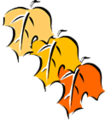 Literacy Bingo – October 2015Complete the boxes to earn prizes!  The more boxes you complete, the more prizes you earn!  In order to qualify for the end of the year Readers’ Mystery Trip, you must complete at least 15 points worth of activities on each month’s Literacy Bingo boards (September 2015-April 2016).  This month your challenge is to do an activity at each point level to reach your 15 points!  Make sure to use a different book for each box!  For each book you read, make sure to list its title, author and illustrator, and reading level! You should be reading books at or above your reading level.  Remember that your teachers, librarian, and other educators are valuable sources of knowledge if you have any questions about something on your bingo!  This month’s Bingo board is due back to Ms. Proctor by Wednesday, November 11th, 2015.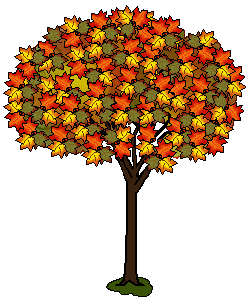 1 pointParticipate in any of the Red Ribbon/Bullying Prevention Week activities!1 pointRead a book about Fall or Halloween.Title: _____________Author: ___________Illustrator: ________R.L.: _____________1 pointRead a book recommended by a librarian.Book: ______________R.L.: _______________Suggested by: _______1 pointCreate your own Halloween bookmark.  Show it to Ms. Proctor!1 pointPick out 2 non-fiction text features in a story that you read – attach.2 pointsUse Destiny Quest to find your library book.  Name your book/author and explain, step-by-step what search criteria you used to find it – attach.2 pointsBy using a Multi-Flow Map, show the possible cause and effects of cyberbullying – attach.2 pointsWrite a rhyming poem about fall – attach.2 pointsList, define, AND use in a sentence a word that you came across while reading – attach.2 pointsIn a paragraph, of 5 or more sentences, explain the difference(s) between a Keyword and a Subject search. 3 pointsWhat does the word ‘tradition’ mean? What are some traditions you have with your family?  Write at least a paragraph (5 or more sentences) – attach.3 pointsLearn about another culture by researching Dia de los Muertos. Using the 5 Ws (who, what, when, where, why), explain in paragraph format (5 or more sentences) what you have learned – attach.3 pointsRead two books by the same author and do a Double Bubble Map comparing their story elements – attach.3 pointsBy doing some library or online research, read about the history of Halloween.  Share 10 facts that you learned while doing this research – attach.3 pointsRead any book on your reading level and do any Thinking Map (with a reference frame) – attach.4 pointsRead Dogo News’ article about banning selfies.  Find it online or see Ms. Proctor for a copy.  Answer all 4 of the article’s questions – attach.4 pointsRead a North Carolina ghost story.  Next, create a map of N.C. and show where your story took place.  Finally, do some print/online research to find out 3 facts about this place – attach.4 pointsPretend that you are introducing me to your favorite video game. What is it?  Explain what the game is about and give me detailed step by step instructions telling me how to play it – attach.4 pointsRead any historical fiction book and use a Multi-Flow Thinking Map to show the cause and effect relationships of the main historical event in the book – attach.4 pointsRead a current or former Battle of the Books book and fill out any Thinking Map (with a reference frame) for it – attach.5 pointsCelebrate Digital Citizenship Week from October 18-24.  Create a poster showing at least one or several of the ways that you can be a good digital citizen.  Turn your poster into Ms. Proctor!5 pointsDecorate a pumpkin, real or fake, as your favorite book character.  Tell who your character is and write a paragraph (5 or more sentences) about that character.  Turn your pumpkin and paragraph in to Ms. Proctor!5 pointsInvent a story about a monster that you have created.  The story must be at least 3 paragraphs (15 or more sentences) and it must include a beginning, middle, and end– attach.5 points“I was totally terrified.” Tell a story from your perspective where this is the first sentence.  The story must be at least 3 paragraphs (15 or more sentences) and it must include a beginning, middle, and end – attach. 5 pointsRead a nonfiction book, complete any Thinking Map for it, and pull out at least 10 Keywords from your reading that would help you do further research about this book’s topic – attach.